Понедельник 25.05.2020г.Гимнастика для глаз«Белка»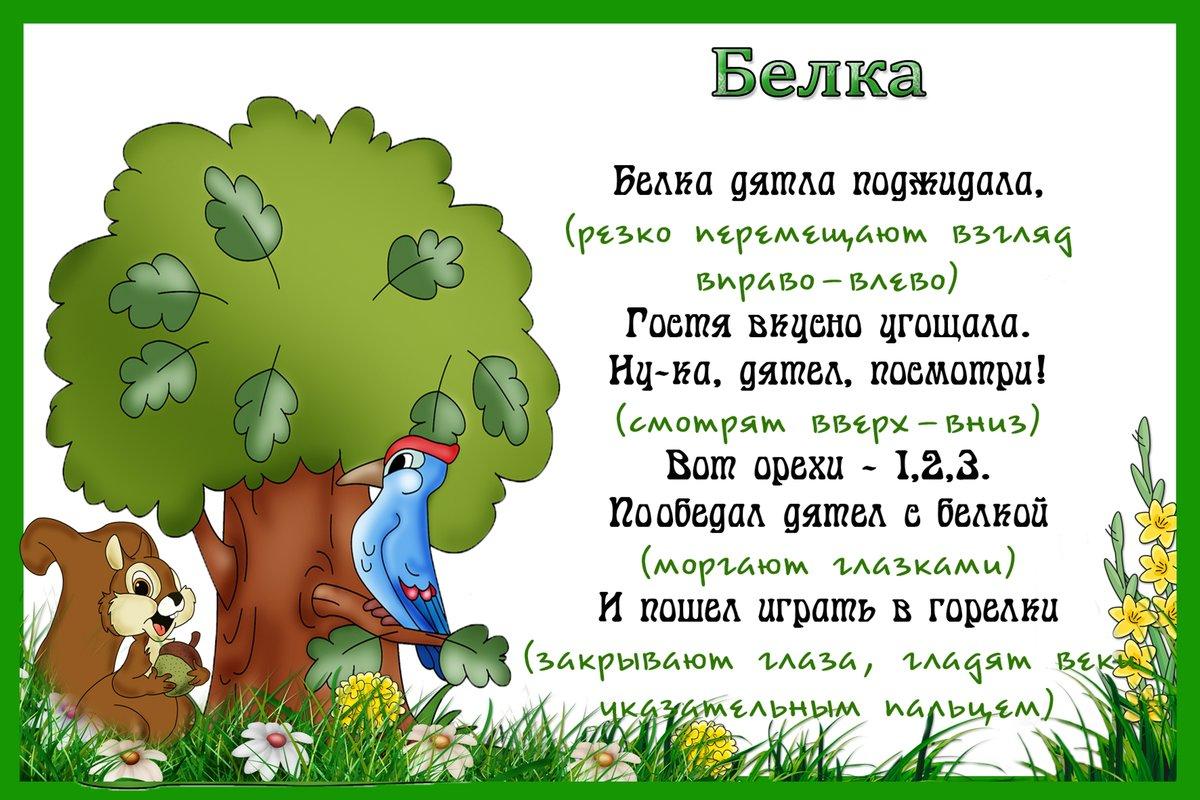 